                                                                                                                ПРОЄКТ                          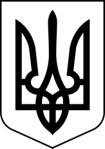 УКРАЇНАСТОРОЖИНЕЦЬКА МІСЬКА РАДАЧЕРНІВЕЦЬКОГО РАЙОНУЧЕРНІВЕЦЬКОЇ ОБЛАСТІXХ  позачергова  сесія  VIIІ скликання(V пленарне засідання)Р  І  Ш  Е  Н  Н  Я    №      - 20/2021       15 липня  2022 року                                                                м. СторожинецьПро організацію безоплатного харчування дітей пільгової категорії  у закладах освіти впродовж 2022-2023 навчального рокуКеруючись законами України «Про місцеве самоврядування в Україні», «Про освіту», «Про дошкільну освіту», з метою забезпечення безкоштовним харчуванням дітей пільгових категорій міська рада вирішила:	1. Забезпечити безкоштовним харчуванням у закладах освіти Сторожинецької міської ради Чернівецького району Чернівецької області дітей-сиріт; дітей, позбавлених батьківського піклування; дітей з особливими освітніми потребами, які навчаються у спеціальних та інклюзивних класах (групах); дітей  учасників бойових дій та дітей  зареєстрованих, як внутрішньо переміщені особи; учнів 1-4 класів та вихованців дошкільних груп навчально-виховних комплексів й закладів дошкільної освіти із малозабезпечених сімей, а також дітей з інвалідністю:-  у закладах загальної середньої освіти  впродовж 2022-2023 навчального року;- у закладах освіти з дошкільними підрозділами (Панківський НВК, Бобовецький НВК, Костинецький НВК, Опорний заклад Старожадівський ліцей, Сторожинецька гімназія №2, Ропчанський ліцей імені Штефан чел Маре ші Сфинт) впродовж 2022-2023 навчального року, з продовженням до 31.08.2023 року;- у закладах дошкільної освіти впродовж 2022-2023 років.	2. Керівникам закладів освіти громади, забезпечувати дітей, які відносяться до вищевказаних категорій, безкоштовним харчуванням при наявності підтверджуючих документів.	3. Контроль за виконанням рішення покласти на першого заступника міського голови Ігоря БЕЛЕНЧУКА та постійну комісію з питань освіти та науки, культури, фізкультури і спорту (В. БОЖЕСКУЛ).Сторожинецький міський голова                                            Ігор МАТЕЙЧУКВиконавець:Начальник Відділу освіти	                                            Ярослав СТРІЛЕЦЬКИЙПогоджено:		                  Секретар Сторожинецької міської ради 	     	              Дмитро БОЙЧУКПерший заступник міського голови                                  Ігор БЕЛЕНЧУКПровідний спеціаліст відділу організаційної та кадрової роботи			Олеся КОРЕЦЬКАНачальник  юридичного відділу	Олексій КОЗЛОВНачальник відділу документообігута контролю 	                                                                 Микола БАЛАНЮКГолова постійної комісії  з питаньосвіти та науки, культури, фізкультури і спорту						  Владіслава БОЖЕСКУЛ